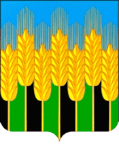 СОВЕТ  НОВОДМИТРИЕВСКОГО СЕЛЬСКОГО ПОСЕЛЕНИЯ СЕВЕРСКОГО РАЙОНАРЕШЕНИЕот 19  декабря  2019 года                                                                   № 36станица Новодмитриевская Об утверждении тарифов на услуги, оказываемые МУП «Новодмитриевское ЖКХ»В соответствии с Федеральным законом от 06 октября 2003 года       № 131-ФЗ «Об общих принципах организации местного самоуправления в Российской Федерации», руководствуясь ст. 8, ст. 26 Устава Новодмитриевского сельского поселения Северского района, Совет Новодмитриевского сельского поселения Северского района   р е ш и л:Утвердить тарифы  на услуги, оказываемые МУП «Новодмитриевское ЖКХ» (Приложение № 1). Утвердить тарифы на услуги,  оказываемые МУП «Новодмитриевское ЖКХ» по похоронному делу (Приложение № 2);Утвердить тариф на транспортировку тела умершего в морг (за исключением умершего в медицинских учреждениях) специализированной службой по вопросам похоронного дела на территории Новодмитриевского сельского поселения Северского района (Приложение № 3).Контроль за выполнением настоящего решения возложить на постоянную комиссию Совета Новодмитриевского сельского поселения по промышленности, транспорту, связи, строительству, жилищно-коммунальному хозяйству и предпринимательству.Общему отделу администрации Новодмитриевского сельского поселения (Шутько Е.Н.) - обнародовать настоящее решение в местах, специально отведённых для этих целей и разместить на официальном сайте администрации Новодмитриевского сельского поселения novodmsp.ru.Настоящее решение вступает в силу со дня его официального обнародования и распространяется на отношения, возникшие с 01.11.2019 года.Председатель Совета Новодмитриевского сельского поселения Северского района                                    К.В. ЧекуджанГлава Новодмитриевского сельскогопоселения Северского района                                                       Е.В. ШамраеваПриложение №1К решению Совета Новодмитриевского сельского поселения Северского района от 19 декабря 2019 г. № 36ТАРИФЫна услуги, оказываемые МУП «Новодмитриевское ЖКХ» Приложение № 2К решению Совета Новодмитриевского сельского поселения Северского района от 19 декабря 2019 г. № 36ТАРИФЫна услуги, оказываемые МУП «Новодмитриевское ЖКХ» по похоронному делу Приложение № 3К решению Совета Новодмитриевского сельского поселения Северского района от 19 декабря 2019 г. № 36ТАРИФна транспортировку умершего в морг (за исключением умершего в медицинских учреждениях) специализированной службой по вопросам похоронного дела на территории Новодмитриевского сельского поселения Северского района№п\пНаименование услугЕдин.измер.Цена (руб)1Утверждение технических условий или информация о плате за подключение объекта  к водопроводной сети.1 усл.бесплатно2Плата за подключение  к  водопроводной сети:-для населения-для прочих потребителей (юр. лиц)1 усл.     5200,00     5500,003Изготовление проектной документации на подключение к  системы  водоснабжения, акта разграничения балансовой принадлежности-для населения-для прочих потребителей (юр. лиц)       1 усл.     1723,002500,004Изготовление проектной документации на установку узла учета холодного водоснабжения1 усл.450,005Монтаж узла учета холодной Д-до 20мм для населения (без стоимости водомера)       1 усл.1420,006Монтаж узла  учета холодной воды Д-до 40мм (без стоимости водомера)1 усл.3510,007Выезд специалиста (по вызову)Для населенияДля прочих потребителей1 усл.250,00     500,00    8Опломбирование прибора учета, крана холодного водоснабжения в случае самовольного снятия пломбы без извещения организации.-для населения-для прочих потребителей (юр. лиц)1 усл.1500,006957,00        9Отключение от системы водоснабжения1 усл.950,00      10Отключение  от системы водоснабжения для врезок и ремонта1 усл.950,0011Присоединение к существующей системе водоснабжения Д-50мм       1 усл.1462,0012Присоединение к существующей системе водоснабжения Д-80мм1 усл.1732,0013Присоединении к существующей системе водоснабжения Д-100мм1 усл.2000,0014Присоединение к существующей системе водоснабжения Д-150мм1 усл.2785,0015Монтаж участка водопроводной сети Д-15-110мм из п/э труб-1м/п (без стоимости трубы) фитингап/м150,0016Монтаж участка водопроводной сети, установка муфт «Гебо»1 усл.500,00      17Прокопка и засыпка траншеи экскаваторам МТЗ -80.Прокопка и засыпка траншеи экскаватором мини на резиновом ходу  1 п/м1 п/м150,00170,0018Выдача справки по месту требования1 шт50,0019Устройство ж/б колодца размером 1,5х2,2 м1 шт3536,0020Устройство ж/б колодца 1,5х1,1 м1 шт1768,00      21Устройство ж/б колодца 1,0х0,51 шт1300,0022Использование экскаватора для рытья септиков МТЗ-80Использование экскаватора для рытья септиков мини на резиновом ходу  1 час1 час1500,001700,0023Смена фильтра водопроводного1 шт650,0024Демонтаж и монтаж крана водопроводного1 шт850,0025Смена фильтра, обратного клапана1 шт700,0026Замена прибора учета холодного водоснабжения для населения (без стоимости водомера)1 шт850,0027Смена крана водопроводного и обратного клапана1 шт850,0028Прочистка  фильтра грубой очистки1 шт350,0029Снятие, установка счетчика по истечении поверочного интервала       1 шт810,00№п\пНаименование услугЕд. измЦена (руб)1Разовая уборка участка для захоронения и подрубка пней и кустарников вручную15002Обрезка поросли и веток у деревьев, уборка и вынос мусора (веток, травы и пр.,)        10003Установка креста,Инвентарная табличка с указанием  ФИО, даты рождения смерти 1000по договору4Демонтаж ограды 2.0-2.3*1400       5Демонтаж ограды 2.0-3.0 *16506Демонтаж ограды 3.0-3.0* 17007Демонтаж 2.5-4.2*       18008Демонтаж стола* 900        9Демонтаж скамейки*        800      10Демонтаж металлического памятника *180011Установка стола и скамейки* 130012Установка ограды 2.0-2.3 *160013Установка ограды 2.0-3.0*190014Установка ограды 3.0-3.0*        230015Установка ограды 2.5-4.2*350016Рытье могилы вручную-разрыхление грунта лопатой, расчистка и разметка места для рытья могилы 5000      17Засыпка могилы - и устройство надмогильного холма 300018Комплексный уход за могилой в течении месяца 50019Комплексный уход за могилой в течении года250020Окраска металлической оградыОт 70021Поднос тела к месту захоронения- опускание урны/гроба в могилу, закрытие крышки гроба200022Перевозка тела к месту захоронения2500 * Расчёт производится в зависимости от сложности монтажа и демонтажа* Расчёт производится в зависимости от сложности монтажа и демонтажа* Расчёт производится в зависимости от сложности монтажа и демонтажа* Расчёт производится в зависимости от сложности монтажа и демонтажа№п/пНаименование услугиЕдиница измеренияТариф в рублях 1Транспортировка тела умершего в морг специализированной службой по вопросам похоронного дела на территории Новодмитриевского сельского поселения Северского района (выезд по адресу, загрузка (выгрузка) тела умершего, доставка)1 услуга2500,00